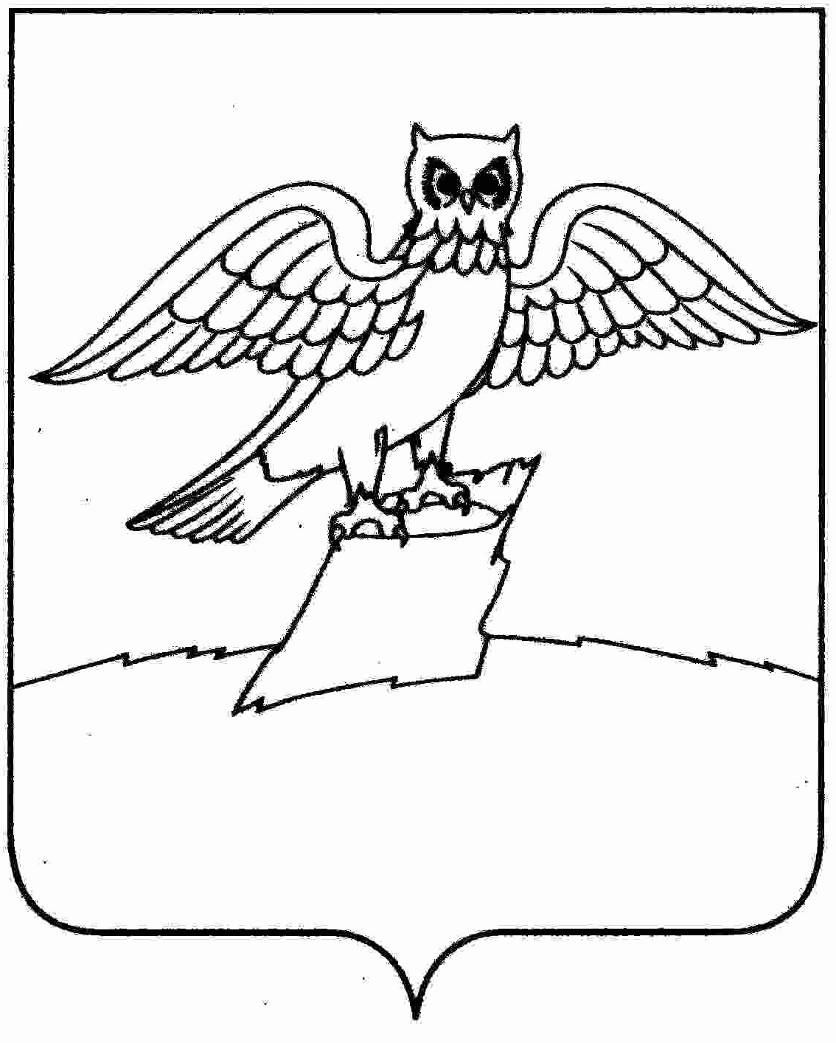 АДМИНИСТРАЦИЯ ГОРОДА КИРЖАЧКИРЖАЧСКОГО РАЙОНАП О С Т А Н О В Л Е Н И Е10.09.2020                                                                                                       № 585   	В соответствии со ст.ст. 39.12, 39.13 Земельного кодекса Российской Федерации, ст. 3.3 Федерального закона от 25.10.2001 № 137-ФЗ «О введении в действие Земельного кодекса Российской Федерации»П О С Т А Н О В Л Я Ю:     1. Администрации города Киржач организовать и провести открытый по составу участников и по форме подачи предложений аукцион на право заключения договора аренды земельного участка на срок 5 лет из категории земель населенных пунктов, с кадастровым номером 33:02:010801:400, разрешенным использованием – под материальные склады, общей площадью 10435 кв.м., находящегося по адресу: Владимирская обл., Киржачский район, г. Киржач, ул. Космонавтов, д. 1а. Утвердить начальную цену арендной платы в год в размере 550 574 рубля, шаг аукциона в размере 3% 16 517,22 рублей и сумму задатка в размере 55 057,40 рублей.    2. Определить дату проведения аукционов – 16.10.2020 года.    3. Контроль за исполнением настоящего постановления оставляю за собой.    4. Настоящее постановление вступает в силу со дня его подписания.Глава администрации                                                                      Н.В. Скороспелова           Об организации аукциона